CONHEÇA OS SEUS DIREITOSTodos têm alguns direitos básicos, não importa quem é o presidente 10 DE NOVEMBRO DE 2016Agora todos já sabem que Donald Trump foi eleito presidente dos Estados Unidos e começará a cumprir seu mandato em janeiro de 2017. Não importa quem é o Presidente, todos que vivem nos Estados Unidos têm alguns direitos básicos nos termos da Constituição do país. Os imigrantes sem documentação também têm esses direitos. É importante que todos afirmemos e protejamos nossos direitos básicos.Caso precise lidar com a Immigration and Customs Enforcement - ICE (Polícia de Imigração e Alfândega) ou com outras autoridades policiais em casa, na rua 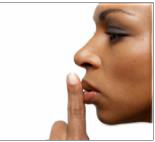 ou em qualquer outro lugar, lembre-se que os seus direitos estão descritos neste folheto informativo. O folheto também oferece sugestões de como fazer valer seus direitos.Você tem o direito de permanecer em silêncio. Você pode se recusar a falar com os fiscais da imigração.Não responda a qualquer pergunta. Você também pode dizer que deseja permanecer em silêncio.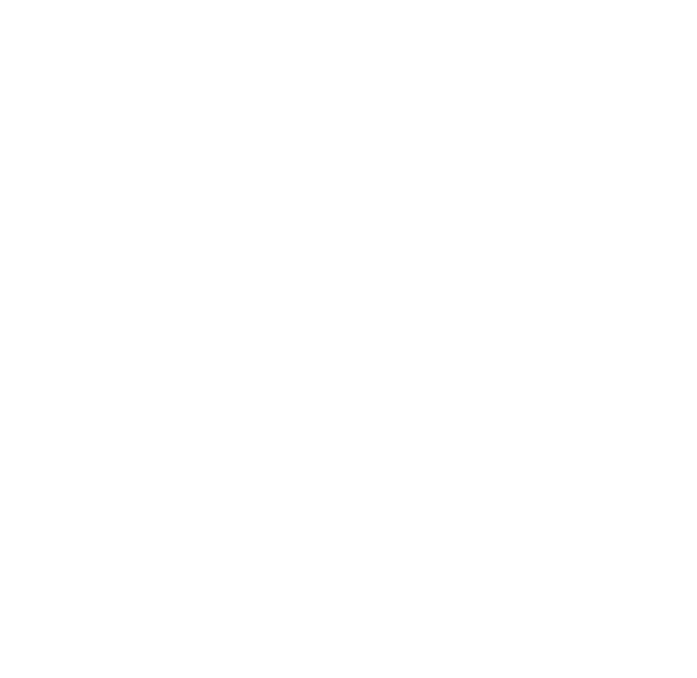 Não diga nada sobre onde você nasceu ou como entrou nos EUA.Leve um cartão “conheça os seus direitos” e mostre-o se for parado por um fiscal de imigração.O cartão explica que você permanecerá em silêncio e que deseja falar com um advogado.Não abra a porta.Para poder entrar em sua casa, a Polícia de Imigração e Alfândega deve ter um mandado assinado por um juiz. Não abra a porta a menos que um fiscal de imigração lhe mostre um mandado.LOS ANGELES (Sede)3435 Wilshire Blvd. #108 – 62 Los Angeles, CA 90010213 639-3900213 639-3911 faxWASHINGTON, DC1121 14th street, NW, Ste. 200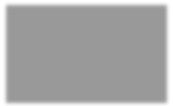 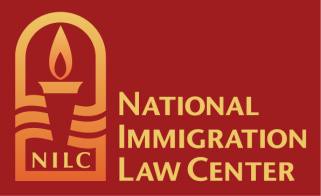 Washington, DC 20005202 216-0261202 216-0266 fax(Eles quase nunca têm um.) Se um fiscal de imigração quiser lhe mostrar um mandado, ele pode segurá-lo contra a janela ou passá-lo por debaixo da porta. Para ser válido, o mandado deve trazer corretamente seu nome e endereço.Você não precisa abrir a porta para falar com um fiscal de imigração. Depois de abrir a porta, fica muito mais difícil recusar-se a responder a perguntas.Você tem o direito de falar com um advogado.Você pode dizer apenas: “Preciso falar com meu advogado.”Você pode exigir a presença de seu advogado se a Polícia de Imigração e Alfândega ou outra autoridade policial interrogá-lo.Antes de assinar o que quer que seja, fale com um advogado.A Polícia de Imigração e Alfândega pode tentar fazê-lo assinar documentos abrindo mão de seu direito de ver um advogado ou um juiz. Assegure-se de que você realmente entendeu o que um documento diz antes de assiná-lo.Leve sempre com você qualquer documento de imigração válido que possuir.Por exemplo, se tiver uma autorização de trabalho ou green card válido, certifique-se de tê-lo com você para o caso de precisar mostrá-lo para identificar-se.Não carregue documentos de outro país com você, como um passaporte estrangeiro. Tais documentos podem ser usados contra você em um processo de deportação.Se estiver preocupado que a Polícia de Imigração e Alfândega irá prendê-lo, avise o policial caso tenha filhos.Se você é pai, mãe ou o principal responsável por um cidadão americano ou residente permanente menor de 18 anos, a Polícia de Imigração e Alfândega pode “exercer discrição” e deixá-lo ir.Como Donald Trump tem feito muitas declarações anti-imigrante, é possível que a Polícia de Imigração e Alfândega e outras autoridades policiais pensem que podem violar os seus direitos impunemente.Às vezes, fiscais de imigração mentem para as pessoas para fazê-las abrir suas portas ou assinar documentos abrindo mão de seus direitos. Se a Polícia de Imigração e Alfândega o detiver, ou se você estiver preocupado que eles realizarão uma batida policial em sua região, eis o que você pode fazer:Crie um plano de segurança.Memorize o número de telefone de um amigo, membro familiar ou advogado que você pode chamar se for preso.Se você cuida de crianças ou de outras pessoas, faça um plano para que alguém cuide deles caso você seja detido.Mantenha os documentos importantes, como certidões de nascimento e documentos de imigração, em lugar seguro, onde um amigo ou membro familiar possa pegá-los se necessário.Certifique-se de que seus entes queridos saberão encontrá-lo se você for detido pela Polícia de Imigração e Alfândega. Eles podem usar o localizador on-line de detidos da Polícia de Imigração e Alfândega (https://locator.ice.gov/odls/homePage.do)para encontrar um adulto sob custódia da imigração. Ou podem ligar para o escritório local da Polícia de Imigração e Alfândega (https://www.ice.gov/contact/ero). Certifique-se de que eles têm seu alien registration number (número de registro de estrangeiro) anotado, caso você tenha um.Você pode ligar para a linha direta do Executive Office for Immigration Review (EOIR): 240-314-1500 ou 1-800-898-7180 (ligação gratuita), 24 horas por dia, 7 dias por semana, para obter informações sobre o andamento de seu caso.Registre e comunique batidas e detenções policiais.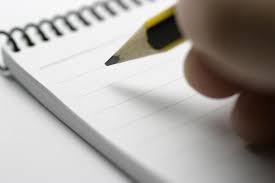 Se for possível e seguro fazê-lo, tire fotos e vídeos da batida ou detenção policial. Além disso, anote o que ocorreu.Chame a linha direta da United We Dream para comunicar uma batida policial: 1-844-363-1423.Envie mensagens de texto para: 877877.Encontre assistência jurídica.Organizações sem fins lucrativos que fornecem ajuda de baixo custo podem ser encontradas em: www.immigrationlawhelp.org.Os tribunais de imigração têm uma lista de advogados e organizações que fornecem assistência jurídica gratuita: www.justice.gov/eoir/list-pro-bono-legal-service-providers-map.No endereço: https://www.adminrelief.org há uma ferramenta de busca em que você digita um CEP e recebe uma lista de todos os serviços legais perto de você.Você pode procurar um advogado de imigração usando a listagem on-line da American Immigration Lawyers Association: www.ailalawyer.com.O National Immigration Project of the National Lawyers Guild também tem uma ferramenta on-line para encontrar advogados: https://www.nationalimmigrationproject.org/find.html.Saiba mais sobre os seus direitos.Leia as dicas da NILC sobre como se preparar para uma batida policial — em inglês ou espanhol.*Leia os recursos e folhetos em inglês e espanhol do American Friends Service Committee and Casa de Maryland: https://www.afsc.org/category/topic/know-your-rights.* INGLÊS www.nilc.org/get-involved/community-education-resources/know-your-rights/immraidsprep_2007-02-   27/ ou ESPANHOL www.nilc.org/get-involved/community-education-resources/know-your-   rights/preppararedadas_2007-03-27/.